Воспитание гражданственностиИз опыта работы литературного объединения «Солнышко» МОУ «Средняя общеобразовательная школа №7 г. МедногорскаЛитературно – драматическому  клубу «Солнышко» в феврале  2010 г. исполнится 25 лет. Возраст, я думаю,  солидный и сделано немало. Но, оглядываясь назад, анализируя свою деятельность, я все время думаю, сколько еще не сделано, не осуществлено. И идеи, идеи, идеи…Мои подопечные – дети среднего  возраста. В этот возрастной период они любопытны, активны, смелы, в них всегда горит желание  быть на виду.С первых дней работы  клуба я старалась создать в детском коллективе атмосферу созидания и творчества. Известный педагог Б.П. Никитин писал: «Вы хотите, чтобы наши дети были способными и талантливыми? Тогда помогите им сделать первые шаги по ступенькам  творчества, но… не опаздывайте…»За годы работы с детьми я научилась видеть в них  певца, художника, талантливого рассказчика и просто доброго любящего человека. Моя задача _ не дать угаснуть пусть маленькой искорке, но талантливой, радоваться небольшому успеху, но все же победе.Детский клуб – благоприятная среда самовыражения  и самореализации ребенка, позволяющая многим детям  «найти себя», поверить в себя, преодолеть собственную робость, застенчивость, комплекс неполноценности.Основным материалом в моей работе с учащимися является слово. Именно  литература  должна помочь детям  найти себя в жизни, принимать ответственные решения за судьбы людей и страны, потому что им жить в  завтрашнем мире. Жизнь меняется, меняется уклад людей, их ориентиры. Но  в жизни людей всегда ценились добро, милосердие, честность, самопожертвование. Не дать умереть этим качествам в человеке - задача литературы сегодняшнего дня. Этому мы учимся на занятиях нашего клуба. Таким образом, воспитывая нравственные ценности в маленьком человеке  - значит формировать личность будущего гражданина  своей страны. Большую роль в такой работе  играет  применение технологии личностно - ориентированного обучения.Готовясь к проведению очередного занятия, литературному празднику, обязательно ставится определенная  нравственная  задача, через решение которой и формируется личность учащегося. Разные страницы нравственного воспитания проходят через слово: это распространение литературного наследия детских поэтов-классиков: А. Барто,  А. Гайдара, К. Чуковского, В. Драгунского, это проведение конкурсов литературного чтения, проведение тематических  гостиных, это встречи с мастерами  слова (местными поэтами, корреспондентами, это проектные  и исследовательские работы, заочные путешествия по литературным местам).Клуб «Солнышко» -  коллектив со своими нормами, ценностями, своим творческим опытом и богатством. Поэтому навыки, полученные в клубе, закладываются как важные нравственные  пласты в душе школьника.Изучение классики в школе - не всегда легкий  и не всегда  желаемый материал для учащихся, им кажется, что это скучно. Найти интересный путьК познанию, окунуться в атмосферу прошлого, понять и хорошо представить эпоху далекого времени, знать жизнь писателя, его проблемы, внутренний мир – задача сложная, но необходимая. Поэтому  мотивация к изучению классики,  которая станет источником нравственного обогащения учащихся, строится на использовании методов  технологии критического мышления, ведущих  к положительным результатам.  Так давней традицией  для кружковцев  стало проведение в школе Дня памяти     А.С. Пушкина. Привить интерес  к творчеству поэта, подготовить интересные сообщения, связанные с именем Пушкина, помочь понять атмосферу и проблемы его времени – важная задача членов объединения, к этой дате выпускается  «Литературный календарь», совершаются заочные экскурсии по пушкинским местам, звучат его стихи. Особым моментом     в раскрытии внутреннего мира поэта являются страницы его жизни в Лицее, когда формировался характер будущего поэта, будущего гражданина. Богатый, живой материал пробуждает в сердцах детей интерес к творчеству поэта, заставляет поразмышлять над самим собой, над временем, и Пушкин предстает  перед учащимися совершенно иным…Другой из технологий, применяемой мною, является технология                  разноуровневого  обучения. Для проведения  литературной гостиной  « Мастер Улыбки» по творчеству В.Драгунского я привлекла  учащихся разных классов: девятиклассники  исследовали страницы жизни писателя, готовили иллюстрации, оборудование, собирали и систематизировали  материал; восьмиклассники инсценировали отрывки из рассказа В. Драгунского «Главные реки», ученица этого же класса                                                                                                                                                                                                                                                                                                                                                                                                                                                                                                                                                                                                                                                                                                                                                                                                                                                                                                                                                                                                                                                                                                                                                                                                                                                                                                                                                                                                                                                                                                                                                                                                                                                                                                                                                                                                                                                                                                                                                                                                                                                                                                                                                                                                                                                                                                                                                                                                                                                                                                                                                                                                                                                                                                                                                                                                                                                                                                                                                                                                                                                                                                                                                                                                                                                                                                                                                                                                                                                                                                                                                                                                                                                                                                                                                                                                                                                                                                                                                                                                                                                                                                                                                                                                                                                                                                                        прочла наизусть весь рассказ «Арбузный переулок». Семиклассники  были на этом празднике ведущими; ученица 5 класса  прочитала отрывок из рассказа «Бы». Наблюдая за  реакцией зрителей, я увидела, как  они прислушиваются к тем, кто выступает. И нет  лучшей  оценки, чем слышать от зрителей: «А можно  мы тоже будем выступать»? (так обычно говорят младшие школьники). Я поняла, что мы с кружковцами  донесли до зрителей  и теплый юмор автора, и умение посмотреть на себя с другой стороны, и воспитательные моменты, и, прежде всего, способности выступающих хорошо говорить, держаться на сцене  и свои познания литературного творчества Драгунского. Чуть позже, на городском конкурсе «Медногорске звездочки», посвященном 70-летию города, Харитонова Яна, Борисов Саша (5 кл), Иринина Надя (7 кл.) в номинации «Художественное чтение» заняли соответственно 1 и 2 место.Специфика объединения   часто позволяет работать и по технологии коллективного взаимообучения в зависимости  от возраста, содержания занятия, объема учебного материала и времени, работы с дополнительной и справочной литературой, репетиций. Одному педагогу  никак не справиться с запланированной работой за  время, отведенное для занятия, поэтому на помощь приходят старшие школьники и более способные и ответственные ученики. Вот теперь-то все при деле:  одни репетируют сцены, вторые составляют и корректируют сценарий, третьи готовят оформление и т.д. При этом,  я замечу, дети всегда чувствуют ответственность и значимость за свое маленькое  дело. Преимущества  технологии  коллективного взаимообучения  велики: повторяющиеся упражнения совершенствуют навыки логического мышления и понимания; в результате взаимного общения  включаются память, идет мобилизация и актуализация предшествующего опыта и знаний, каждый учащийся чувствует себя раскованно, повышается  ответственность на только за свои успехи, но и результат коллективного труда, формируется адекватная оценка личности, возможностей  и значимости дела.       Об этом дети совершенно откровенно говорят сами, отвечая на вопрос,  чему учатся они, занимаясь в объединении «Солнышко»: «развиваются творческие способности», «учимся правильно говорить  и выразительно читать стихи и прозу, общаться, держаться на сцене», «преодолеваем различные  комплексы», « изучаем историческое и литературное прошлое страны», «познаем мир, учимся уважать людей, любить труд», и самое важное – «учимся любить родину».Нравственная чистота и притягательность народных  идеалов, теплый юмор, доброта, уроки человечности – все это открывает путь к сердцу слушателя, читателя, рассказчика, актера, сказывается на формировании  его взглядов, привычек и поведения. Мои ученики добры и просты в общении, рассудительны и уважительны, любят  литературу, историю, хорошо учатся. Свою наблюдательность, любопытство дети проявляют и на занятиях, которые мы проводим на природе. Рождаются замечательные миниатюры, сочинения-описания, которые потом дети используют в своих творческих конкурсных работах. Многие работы отмечены грамотами и дипломами городского и областного уровня.Творческие работы учащихся я использую  на интегрированных уроках: «Хочется красоты и человечности»(литература и ИЗО); «Ситцевое полотно России» (литература, русский язык, ИЗО); «Читаем Аксакова» (литература, музыка, ИЗО); «М. Джалиль – земляк, поэт, герой» (литература, история) и др. Лучшие работы кружковцев помещаем в школьную газету «Школьные весточки».Как руководитель я ищу новые и интересные пути познания литературы  во внеклассной работе. В этом мне помогают сами учащиеся. Вместе строим планы, ищем такой материал, который сможет заинтересовать и открыть что – то новое, заставит над чем – то поразмыслить и прийти к определенному результату. Здесь помогает  мне  апробированный много раз метод проектных   технологий. Этот метод я считаю самым продуктивным и незаменимым в работе моего объединения. Потому что этот метод как педагогическая технология совмещает в себе исследовательские, поисковые, творческие, проблемные методы.К 70-ю г. Медногорска мои девятиклассники   провели последнее заседание литературной гостиной «Медногорск – души моей частица» (многие из них  уйдут из школы). Поэтому с особой торжественностью и значимостью подошли учащиеся к этому событию. Гостями гостиной были известные поэтессы нашего города – Людмила Михайловна Янина и Валентина Ивановна Панова, руководитель школьного музея Быкова Любовь Эдуардовна.Как горели глаза школьников, приглашенных на встречу, когда кружковцы показали фильм о городе (режиссера С. Н. Паршкова). Город предстал перед зрителями совершенно иным, порой незнакомым. А как красив он с высоты птичьего полета! Просматривая фильм, дети с большим интересом слушали комментарий  Быковой Л. Э.. Сколько интересного познали дети о своем городе!Ведущие вскоре представили гостей праздника, рассказали о них, прочитали их стихи. Затаив дыхание, слушали школьники песни на слова  Л. Яниной о городе, о людях, о любви, о родине. Учащиеся сказали много слов благодарности  и ведущим, и гостям, и мне как руководителю объединения.Такие встречи надолго останутся в  памяти ребят, заставят поразмышлять о людях, окружающем их мире,  потому что именно так воспитываются гражданские чувства.Время требует нового подхода к любой деятельности. Вместе с кружковцами я все время в поиске. Так родилась идея создания школьной газеты «Школьные весточки». Теперь появилось новое направление в объединении – корреспонденты. Поисковая работа приобрела более весомое значение. В газете отражается жизнь школы и микрорайона. Газета уже пользуется популярностью  у учащихся, родителей и жителей города.Для меня, как руководителя объединения, важно не только приобщение учащихся к литературе и к другим видам искусства, но и  насколько полезными в жизни будут знания, навыки, полученные   в объединении. Жизнь показывает, что бывшие члены клуба продолжают эту деятельность участвуя в командах  КВН, становятся ведущими вечеров, шоу, многие из них работают с детьми. Выпускница    клуба Мирошникова Таня работала воспитателем  во Всероссийском Детском Центре «Орленок». Мне очень дороги ее слова: «Красиво говорить, не бояться сцены и зрителей, играть разные роли, читать стихи я научилась в литературно-драматическом кружке «Солнышко». Все это помогло мне в дальнейшей педагогической деятельности».Вести детей за собой, смотреть, как загораются их глаза, когда они могут поверить в себя, в свои успехи, наблюдать, как из маленького доброго человечка вырастает  ЧЕЛОВЕК с высокими  нравственными ценностями, значит считать свой труд очень важным в формировании гражданина. Эти дети найдут себя в жизни.  Я за них спокойна.Тарасова Валентина Викторовна, учитель русского языка и литературы муниципального общеобразовательного учреждения «Средняя общеобразовательная школа №7 г. Медногорска»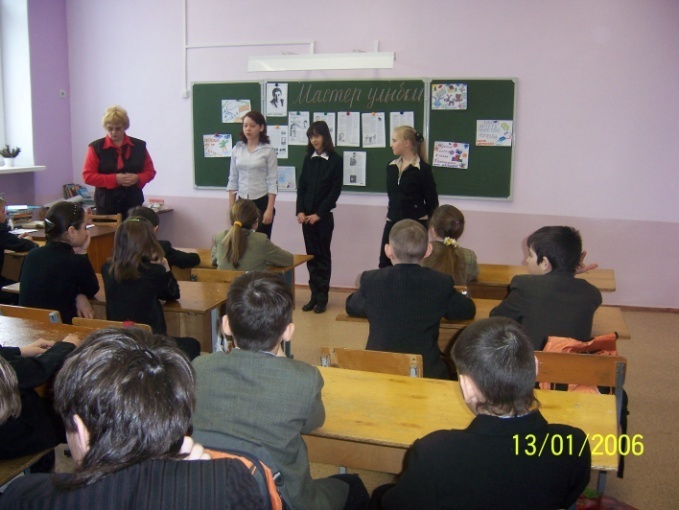 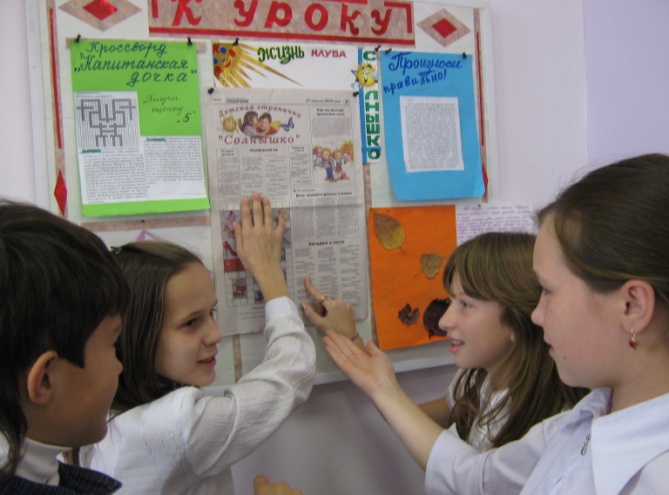 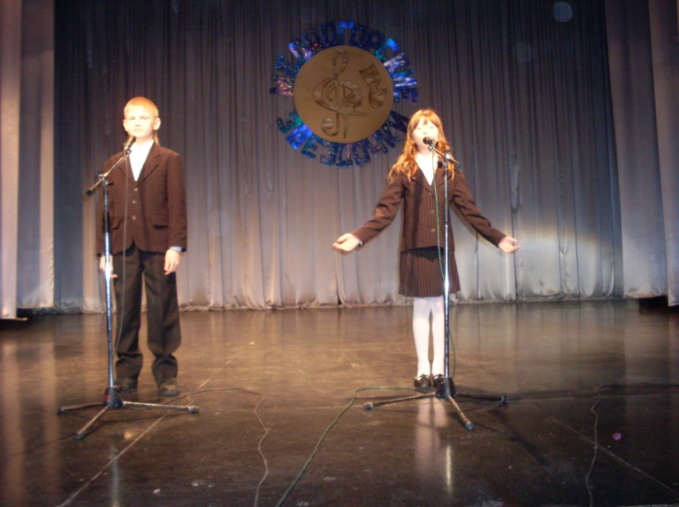 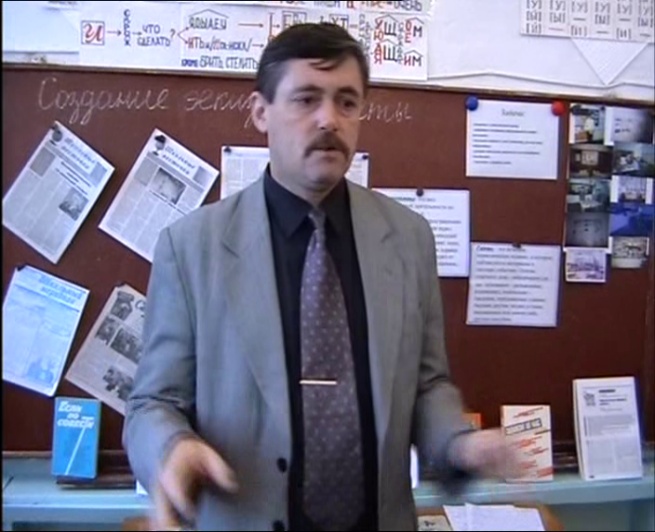 